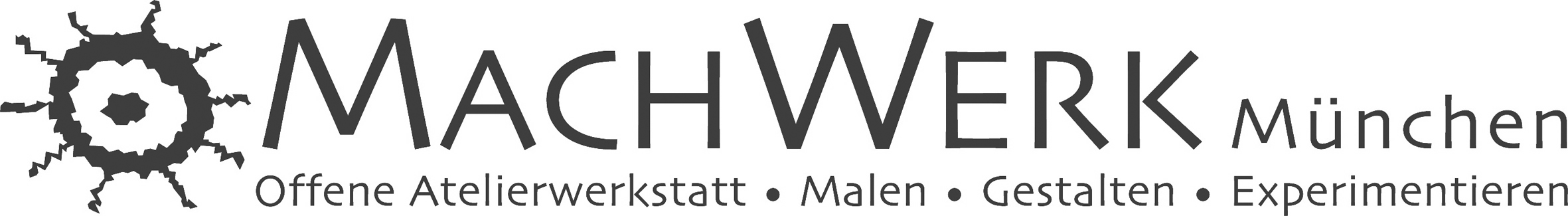 
Schulstraße 1, 80634 München, Tel. 089/55291972mail@machwerk-muenchen.de, www.machwerk-muenchen.deMACHWERK e.V. – AtelierWerkstattN U T Z U N G S V E R T R A G zwischen dem MachWerk e.V.  vertreten durch: Katharina Müller
und 1. NUTZUNGSOBJEKT: AtelierWerkstatt MachWerk 2. ART DER Nutzung: Atelierplatz 
Gemeinschafts-Nutzung der Atelier-Werkstatträume.3. NUTZUNGSZEIT ____ Std wöchentlich flexibel frei verfügbar - nach Berücksichtigung des Atelierkalenders, d.h. anderer „geschlossener“ Belegungen.Beginn der Nutzung: _________2021
Ende der Nutzung: nach frühestens ___ Monaten, danach ___- monatige Kündigungsfrist.4. NUTZUNGSENTGELD          € pro Monat	5. Alle Nutzer*innen verpflichten sich zur Einhaltung folgender Nutzungsbedingungen: Alle Nutzer*innen haben sich vor Nutzungsbeginn vom ordnungsgemäßen Zustand der Mietsache zu überzeugen und Mängel sofort anzuzeigen. Alle Nutzer*innen sind zur Einhaltung der innerbetrieblichen Sicherheitsbestimmungen sowie der gesetzlichen Bestimmungen des Arbeits-, Unfall- und Brandschutzes verpflichtet. Das Rauchen und der Umgang mit offenem Licht sind nicht gestattet. Dekorative Ausgestaltung im oder am Gebäude bedürfen der Zustimmung des MachWerk-Teams. Fluchtwege dürfen nicht verstellt oder in ihrer Funktion beeinträchtigt werden. Aufbauten, Kabel o. ä. sind generell so zu verlegen, dass jegliche Unfall- und Stolpergefahr ausgeschlossen ist. Alle von Nutzer*innen mitgebrachten und verwendeten elektrischen Anlagen und Betriebsmittel müssen einwandfrei funktionieren, zugelassen und geprüft sein. Sie dürfen nur benutzt werden, wenn sie den betrieblichen und örtlichen Sicherheitsanforderungen genügen. Nach der Nutzung sind die Räume, die Anlagen bzw. die Einrichtungsgegenstände wieder in den vorgefundenen Zustand zu versetzen. Die Reinigung hat mindestens besenrein zu erfolgen. Festgestellte Schäden oder Verlust von Einrichtungs- bzw. Gebrauchsgegenständen sind zu ersetzen.Bei Nichteinhaltung der im Vertrag festgelegten Vereinbarung ist das MachWerk berechtigt, vom Vertrag zurückzutreten. Dieser Vertrag tritt mit seiner Unterzeichnung in Kraft. 6. Kaution: 100 € (zahlbar bei Vertragsunterzeichnung)München, ______________München, ______________Unterschrift MachWerk e.V.vertreten durch Katharina Müller 						Unterschrift des VertragspartnersUnterschrift Vertragspartner*in